职业卫生技术报告网上信息公开表XSZF/JL-Z-38-01                                                                                 用人单位名称山西汾西正佳煤业有限责任公司山西汾西正佳煤业有限责任公司山西汾西正佳煤业有限责任公司山西汾西正佳煤业有限责任公司用人单位地址山西省临汾市隰县梁家河村山西省临汾市隰县梁家河村联系人王科长项目名称山西汾西正佳煤业有限责任公司职业病危害因素检测报告山西汾西正佳煤业有限责任公司职业病危害因素检测报告山西汾西正佳煤业有限责任公司职业病危害因素检测报告山西汾西正佳煤业有限责任公司职业病危害因素检测报告专业技术人员名单专业技术人员名单专业技术人员名单专业技术人员名单专业技术人员名单项目负责人项目负责人赵敏赵敏赵敏报告编写人报告编写人张国民张国民张国民报告审核人报告审核人申晓军申晓军申晓军现场调查人员、时间现场调查人员、时间张国民、周德龙2022.7.2张国民、周德龙2022.7.2张国民、周德龙2022.7.2现场采样人员、时间现场采样人员、时间张国民、周德龙、赵伟2022.7.9-10张国民、周德龙、赵伟2022.7.9-10张国民、周德龙、赵伟2022.7.9-10现场检测人员、时间现场检测人员、时间葛翠翠2022.7.9-12葛翠翠2022.7.9-12葛翠翠2022.7.9-12用人单位陪同人用人单位陪同人王科长王科长王科长现场调查、现场采样、现场检测影像资料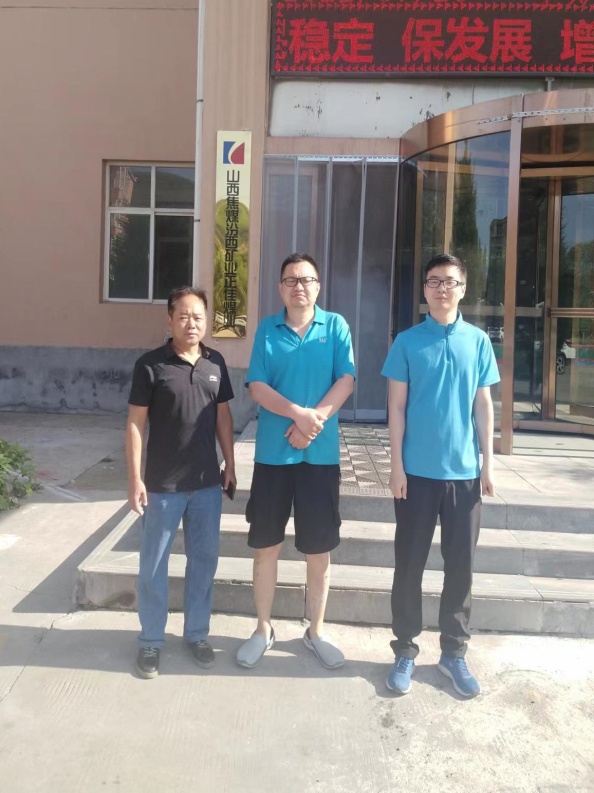 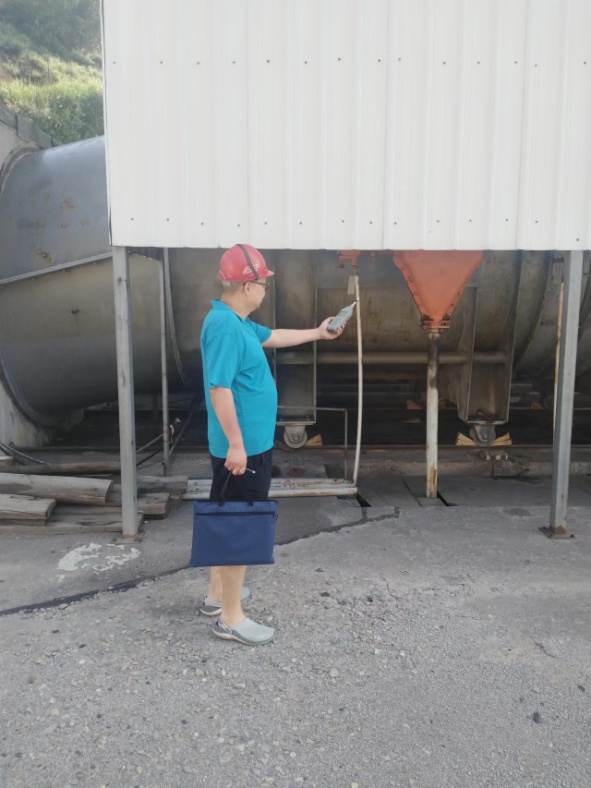 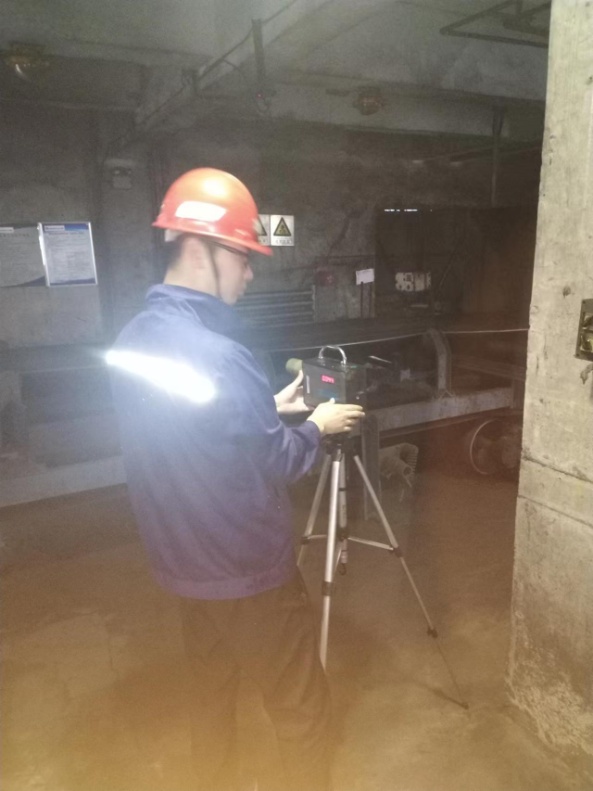 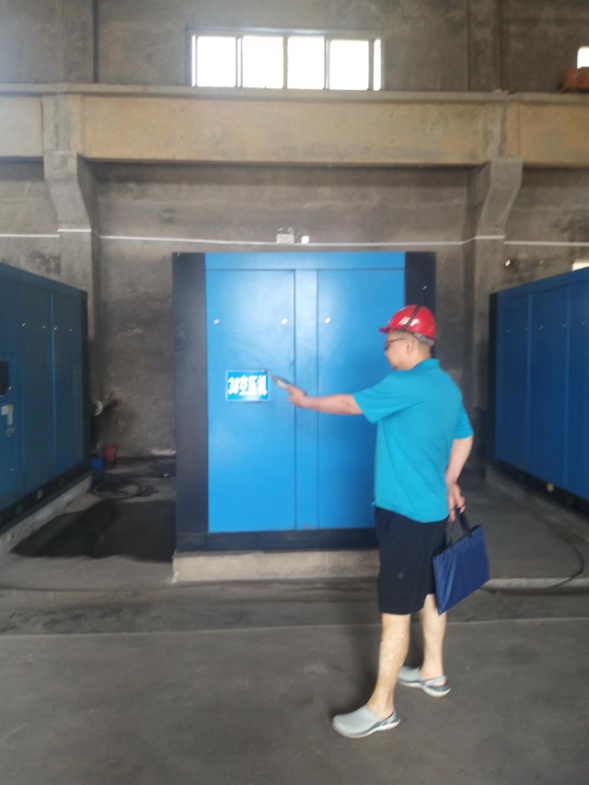 现场调查、现场采样、现场检测影像资料现场调查、现场采样、现场检测影像资料现场调查、现场采样、现场检测影像资料现场调查、现场采样、现场检测影像资料